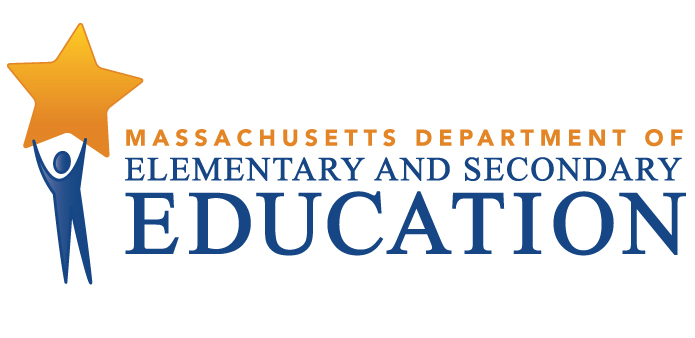 COORDINATED PROGRAM REVIEWMID-CYCLE REPORTDistrict: Salem Public SchoolsMCR Onsite Date: 03/01/2018Program Area: Special EducationCOORDINATED PROGRAM REVIEWMID-CYCLE REPORTCOORDINATED PROGRAM REVIEWMID-CYCLE REPORTCOORDINATED PROGRAM REVIEWMID-CYCLE REPORTSE Criterion # 13 - Progress Reports and contentRating:ImplementedBasis for Findings:A review of student records and an administrative staff interview indicated that progress reports are provided at least as often as parents are informed of the progress of non-disabled students and consistently address student progress towards IEP goals. Progress reports at all levels, including the middle school, consistently include written information on the student’s progress towards annual goals in the IEP.Where a student's eligibility terminates because the student has graduated from secondary school or exceeded the age of eligibility, the district provides the student with a summary of his or her academic achievement and functional performance, including recommendations on how to assist the student in meeting his or her postsecondary goals.SE Criterion # 14 - Review and revision of IEPsRating:ImplementedBasis for Findings:A review of student records indicated that at least annually, on or before the anniversary date of the IEP, a Team meeting is held to consider the student's progress and to review, revise, or develop a new IEP or refer the student for a re-evaluation, as appropriate. Staff interviews indicated that IEP Teams consistently review and revise IEPs to address any lack of expected student progress towards the annual goals and in the general curriculum.A review of student records and an administrative staff interview indicated that, between annual IEP meetings, the district and parent may agree to make changes to a student's IEP, which is documented in writing, without convening a meeting of the Team. Upon request, a parent is provided with a complete revised copy of the IEP with amendments incorporated.SE Criterion # 18A - IEP development and contentRating:ImplementedBasis for Findings:A review of student records and an administrative staff interview indicated that, upon determining that a student is eligible for special education, IEP Teams develop the IEP addressing all elements of the current IEP format provided by the Department of Elementary and Secondary Education. An administrative staff interview indicated that the IEP is not changed outside of the Team meeting.A review of student records also indicated that IEP Teams specifically address the skills and proficiencies needed to avoid and respond to bullying, harassment, or teasing for students whose disability affects social skills development, when the student's disability makes him or her vulnerable to bullying, harassment or teasing, and for students identified with a disability on the autism spectrum. Record review indicated that IEP Teams document their considerations of the skills and proficiencies needed in the Notice of Proposed School District Action (N1) form, the Present Levels of Educational Performance (PLEP) B, and the Additional Information sections of the IEP.SE Criterion # 26 - Parent participation in meetingsRating:ImplementedBasis for Findings:The district provided its special education student roster as requested by the Department.